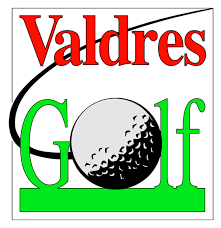 Årsmøtesak 5Årsberetning 2020Sammensetning av obligatoriske organ:Styret:Einar Eriksen, leder  Øystein Buene, nestlederWenche Kveno, styremedlemAnne-Marie Westerbø, styremedlemGunnar Modén, styremedlemMålfrid Berger Viken, varamedlemKontrollutvalg:Per Ragnar Lillebråten Jo SandvikenOdd Bråten, varamedlemValgkomite:Tor Berge, lederOle Erik Syversen, medlemBjørn Sjåvik, medlemKnut Bråten, varamedlemAnsatte i 2020:Daglig leder: Ulf KrügerPro/golfinstruktør: Ulf KrügerProshop: Ulf KrügerKafé: Anne-Mette Handreck     Greenkeepere: Arne Slette (head) og Johan Sadowski. Morten Fuglehaug har hatt permisjon, men arbeidet noe på timebasis.Komitéer/andre verv:Turnerings komité: Jørgen Ueland, Svein Berger, Målfrid Berger Viken, Ulf KrügerKlubbdommer: Einar Sem-JacobsenBanekomité: Tore Westerbø, Bjørn Sjåvik og Arne SletteWebredaktører: Jørgen Ueland og Bjørn SjåvikMedlemsmasse:Medlemstallet økte svakt til 400 medlemmer ved utgangen av 2020, mot 388 året før.44 medlemmer betalte for fritt spill. Antall hyttespilleretter økte fra 50 til 78, StyrearbeidStyret har hatt 3 ordinære møter i 2020. I tillegg har det vært relativt mye samråding pr mail. Hertil kommer 3 møter i løpet av forlenget funksjonstid i 2021.Det har også vært holdt to møter sammen med kontrollutvalget i valgperioden.Unntaksår under Covid 19Som følge av Covid 19 – pandemien ble svært mye av normalt samfunnsliv stengt ned i mars, deriblant idrettslige aktiviteter. Styret fryktet et kriseår for klubben og valgte å starte opp med noe reduserte personellressurser. Både i NGF og i vår egen klubb ble det gjort et omfattende arbeid med smitteverntiltak, og banen kunne åpnes for spill med restriksjoner ved normal sesongstart. De faste turneringene ble avviklet i «spredt orden» og uten sosiale samlinger. Dette har vært en klar ulempe for klubbmiljøet. Barnegolf ble av smittevernhensyn ikke arrangert og den tradisjonelle «Rakagolfen» ble også avlyst fordi erfaring tilsa at den ville være uråd å gjennomføre uten for høy risiko for smittevernbrudd.Den overraskende og positive siden av situasjonen har vært at trafikken på både vår og andre norske baner økte dramatisk fordi folk måtte tilbringe ferietiden innenlands og golf var en relativt åpen aktivitet mens mye annet var stengt. Dette doblet den forventede greenfeeinntekten.   Banens tilstand:Banen åpnet den 10. mai – og da umiddelbart med sommergreener.Både fairwayene og greenene holdt også i 2020 høy kvalitet. Dette ikke minst takket være en svært stor og god innsats av bare to greenkeepere som vi hadde til disposisjon. Baneutvikling:Den planlagte åpningen av ny fairway for par 6 ble ikke gjennomført i august - i hovedsak fordi tilgroing ikke var god nok, men også pga forsinket sloping. Dette medførte da også at overgang til nye banesløyfer med flere nye teesteder ble utsatt til påfølgende sesongstart.Det ble ikke arranger fellesdugnader, men en liten, hard kjerne av klubbmedlemmer har gjort et flott arbeid med bl.a. å rydde trær og småskog for å skape lys og luft langs banen.Andre tiltak:Det har i lengre tid vært et ønske blant mange medlemmer om å få tilgang til en golfsimulator utenom sesongen, men uten at noen private planer er blitt konkretisert. På bakgrunn av positive svar fra betalingsvillige medlemmer og en særdeles god likviditet i klubben, godkjente styret i november innkjøp av en simulator for periodisk plassering i klubbhuset. Styret la til grunn at tiltaket over tid trolig vil være selvfinansierende og kanskje inntektsbringende.Innkjøp skjedde mot råd fra kontrollutvalget.Idrettslige aktiviteter:Vinnere av klubbturneringer:Mandagsgolfen:  Kjetil StrandbråtenSeniorgolfen, herre:  Tor Magistad BergeSeniorgolfen, dame:   Tove BueneValdresmatchen:  Per Ragnar LillebråtenKlubbmesterskap, herre:   Kjetil StrandbråtenStablefordmesterskap:   Bjørn Einar SmithSeniormesterskap, herre:   Bjørn Einar SmithAndre aktiviteter:Det har vært ukentlig golftrening Veien til golf-kurs har vært holdt for i alt 22 personer i smågrupper/individuelt. Dette er i samme omfang som tidligere år.  Samarbeidet med Beitostølen helsesportsenter har fortsatt, men i mindre omfang pga tidvis stenging der.Pga smittevernsituasjonen har tidligere samarbeid med både barne- og ungdomsskole, idrettslinje og folkehøgskole vært utelukket fra deres side også.  Av samme hensyn ble det heller ikke barnetrening i klubben i 2020. Økonomi og drift:Som det fremgår av vedlagte årsregnskap mener styret at forutsetningene for fortsatt drift er til stede.  Denne forutsetningen er lagt til grunn ved avleggelse av årsregnskapet.Styret mener at årsresultatet gir et rettvisende bilde av Valdres Golfklubbs eiendeler og gjeld, finansielle stilling og resultat.Regnskapet viser et overskudd på kr 1.249.949. Egenkapitalen er med dette økt fra kr 746.458til kr 1.996.399. For detaljer vises til egen sak om regnskap 2020. Styrets forslag til vedtak:Årsberetningen godkjennes.